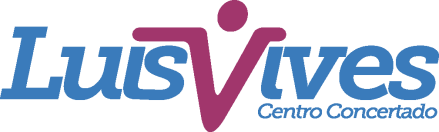                        LIBROS DE TEXTO  1º INFANTIL. CURSO 2022-2023LIBROEDITORIALISBNPROYECTO QUIERO 1º TRIMESTRESANTILLANA9788468043203PROYECTO QUIERO 2º TRIMESTRESANTILLANA9788468043210PROYECTO QUIERO 3º TRIMESTRESANTILLANA9788468043234CUENTO Y SIENTO. 3 AÑOSANAYA9788469877265CUADERNO MATE +SANTILLANA9788468063911RELIGIONSANTILLANA9788468058184STARS AND FRIENDS 1PEARSON9781292395524TALLER LENGUA COMUNICATIVA NIVEL 1SANTILLANA9788468027791ED. VALORES   SALUDOXFORD9788467381740ED. VALORES   PAZOXFORD9788467381733